VECKA 22Må 29.5	Korvsås med potatismosTi  30.5		Tacofisk med risOns 31.5	Grillad broiler med Tsatziki och bulgurTo   1.6		Pytt i panna med Halloumi och kall paprikasåsFre  2.6		Havregrynsgröt med äppelmos, bröd och påläggVECKA 23Må 5.6		LaxfrestelseTi   6.6		Spenatplättar med potatissallad Ons 7.6		Pannbiffar med brun sås, kokt potatisTo   8.6		Paella med AioliFre  9.6		Husets minestronesoppa med bröd och påläggVECKA 24Må  12.6	Grillade kycklingklubbor, currysås, risTi   13.6		Fiskpinnar med dill-gräddfilsås, potatismosOns 14.6	PizzagratängTo  15.6		Pulled pork med risFre  16.6	Köttfärssoppa, hembakt bröd och påläggVECKA 25Må  19.6	Köttfärssås med spaghettiTi   20.6		Kalops med potatisOns  21.6	Rökt lax, nypotatis, jordgubbstårtaTo   22.6	Schnitzel med kryddsmör, klyftpotatisFre  23.6	MidsommarVECKA  26Må  26.6	Köttbullar med potatismosTi   27.6		 Kycklingfile med sötsursås, risOns  28.6	Stekt fläsk med sky, lingon, kokt potatis	To  29.6		Fisksoppa, plättarFre 30.6	Pizza, kålsallad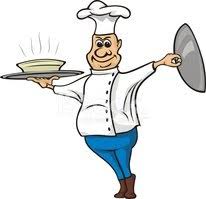 Med reservation för eventuella ändringar